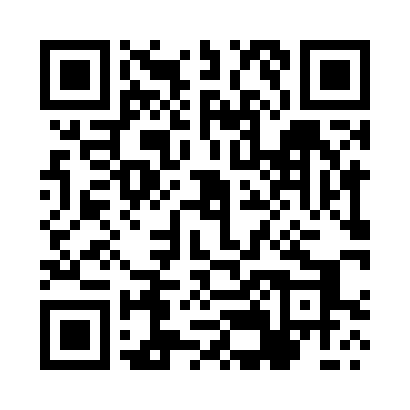 Prayer times for Pilchowek, PolandMon 1 Apr 2024 - Tue 30 Apr 2024High Latitude Method: Angle Based RulePrayer Calculation Method: Muslim World LeagueAsar Calculation Method: HanafiPrayer times provided by https://www.salahtimes.comDateDayFajrSunriseDhuhrAsrMaghribIsha1Mon4:326:2812:565:247:259:142Tue4:296:2612:565:257:279:163Wed4:276:2312:555:267:299:184Thu4:246:2112:555:277:309:205Fri4:216:1912:555:287:329:236Sat4:186:1712:555:297:339:257Sun4:156:1512:545:307:359:278Mon4:136:1312:545:327:379:299Tue4:106:1012:545:337:389:3110Wed4:076:0812:545:347:409:3311Thu4:046:0612:535:357:419:3612Fri4:016:0412:535:367:439:3813Sat3:586:0212:535:377:459:4014Sun3:556:0012:535:387:469:4315Mon3:525:5812:525:397:489:4516Tue3:505:5612:525:407:499:4717Wed3:475:5412:525:417:519:5018Thu3:445:5112:525:427:539:5219Fri3:415:4912:515:437:549:5520Sat3:385:4712:515:457:569:5721Sun3:355:4512:515:467:5710:0022Mon3:315:4312:515:477:5910:0223Tue3:285:4112:515:488:0110:0524Wed3:255:3912:505:498:0210:0725Thu3:225:3812:505:508:0410:1026Fri3:195:3612:505:518:0510:1327Sat3:165:3412:505:528:0710:1528Sun3:135:3212:505:538:0910:1829Mon3:105:3012:505:548:1010:2130Tue3:065:2812:505:558:1210:24